Приложение 2«Мишень»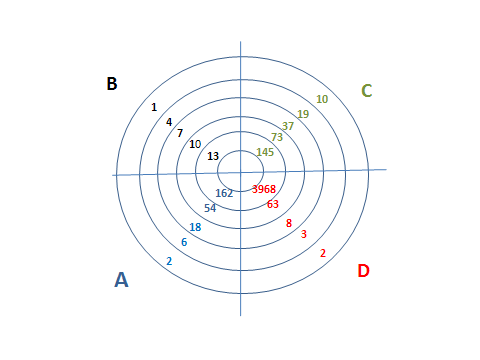  Дешифратор и «донесение».Карта расположения  мостов.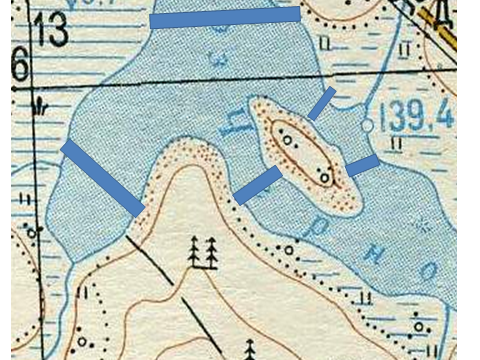 Фотография для определения высоты дома. 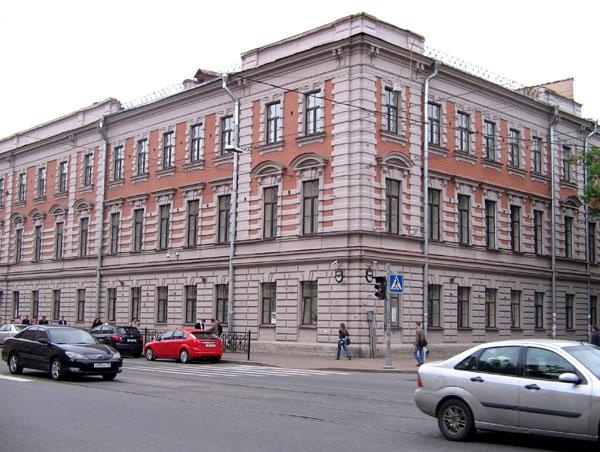 ЯШГИСЕХДСАТОСМВМПЕОЫОТСМРММОИРОЯАБЯЗГНВВОУИЛСЧТИИЯТМЯЕЕТССНЙРАЕЛ